Lesson 16: Represent the Classroom with ShapesLet’s use shapes to make a model of our classroom.16.3: Centers: Choice TimeChoose a center.Build Shapes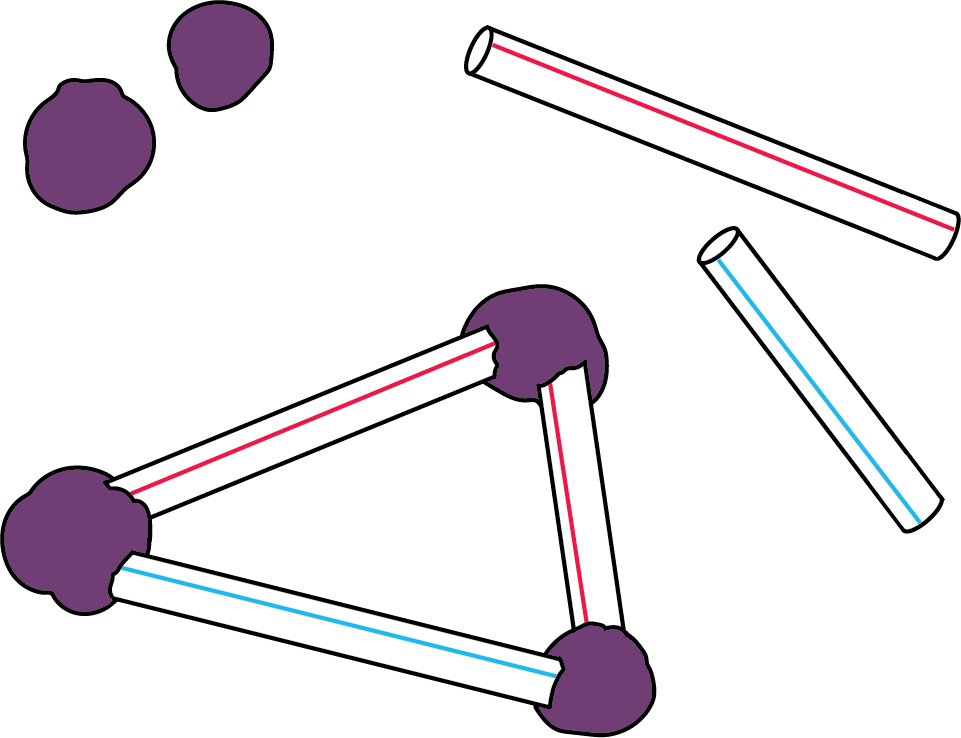 Geoblocks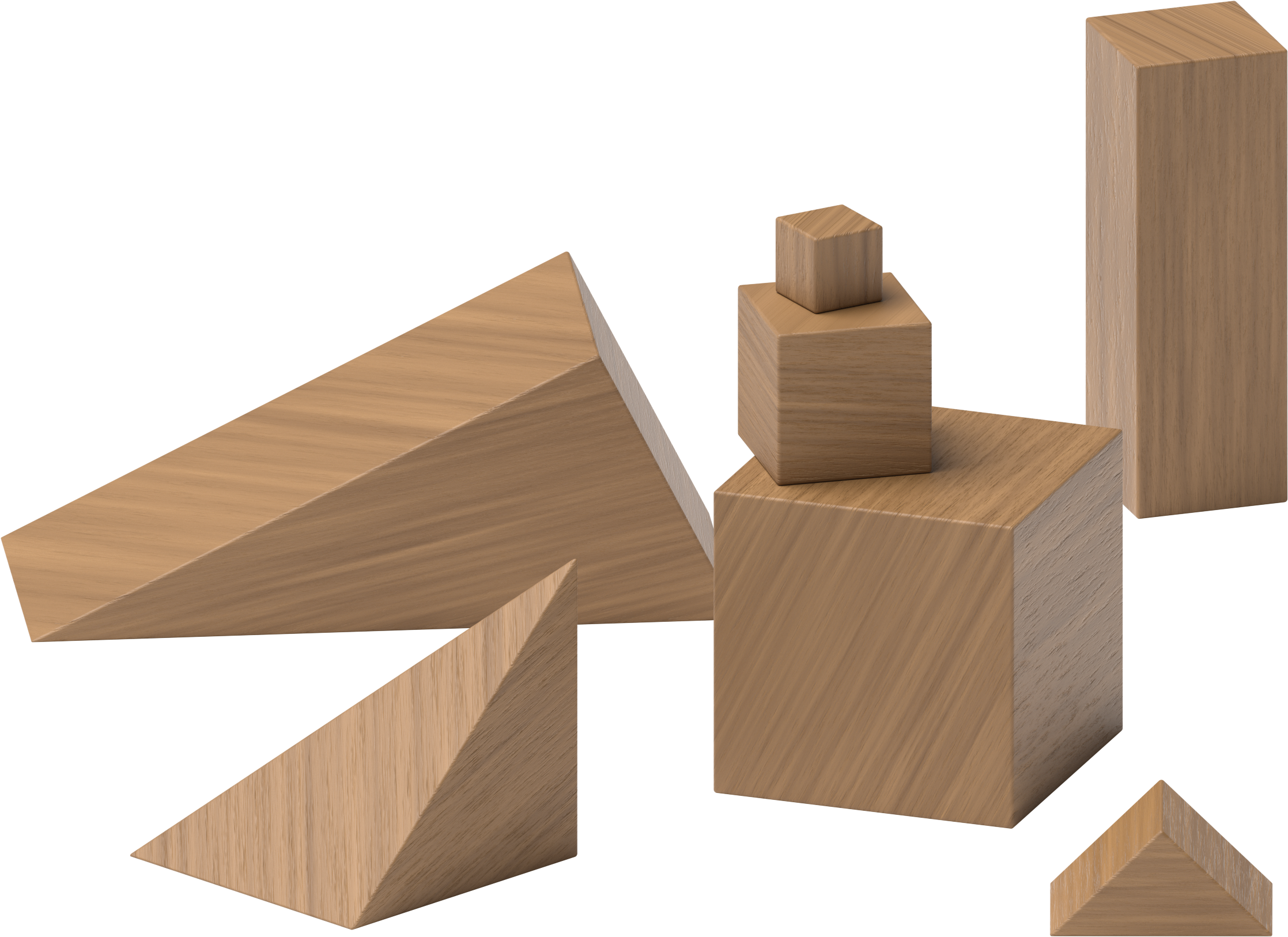 Counting Collections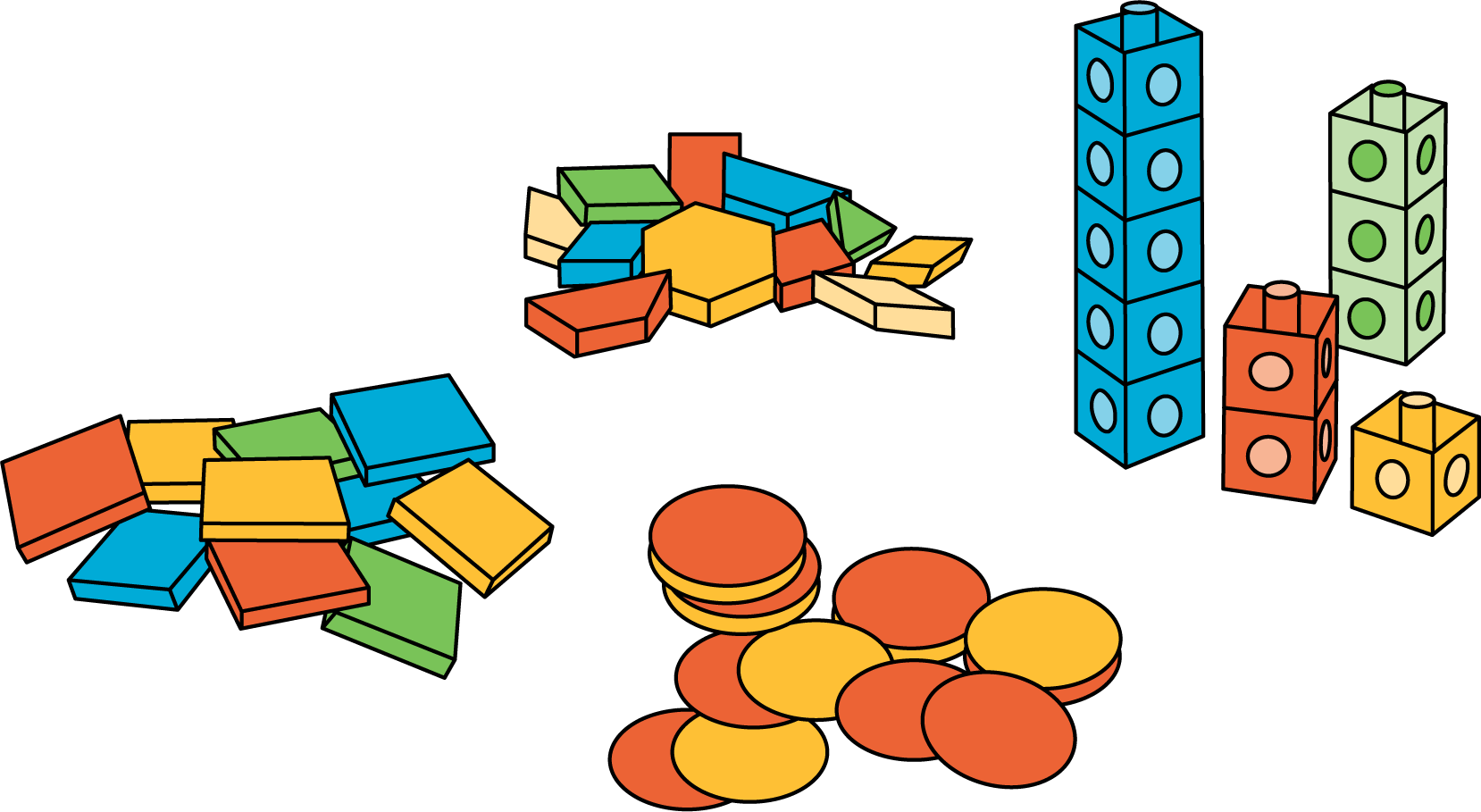 Match Mine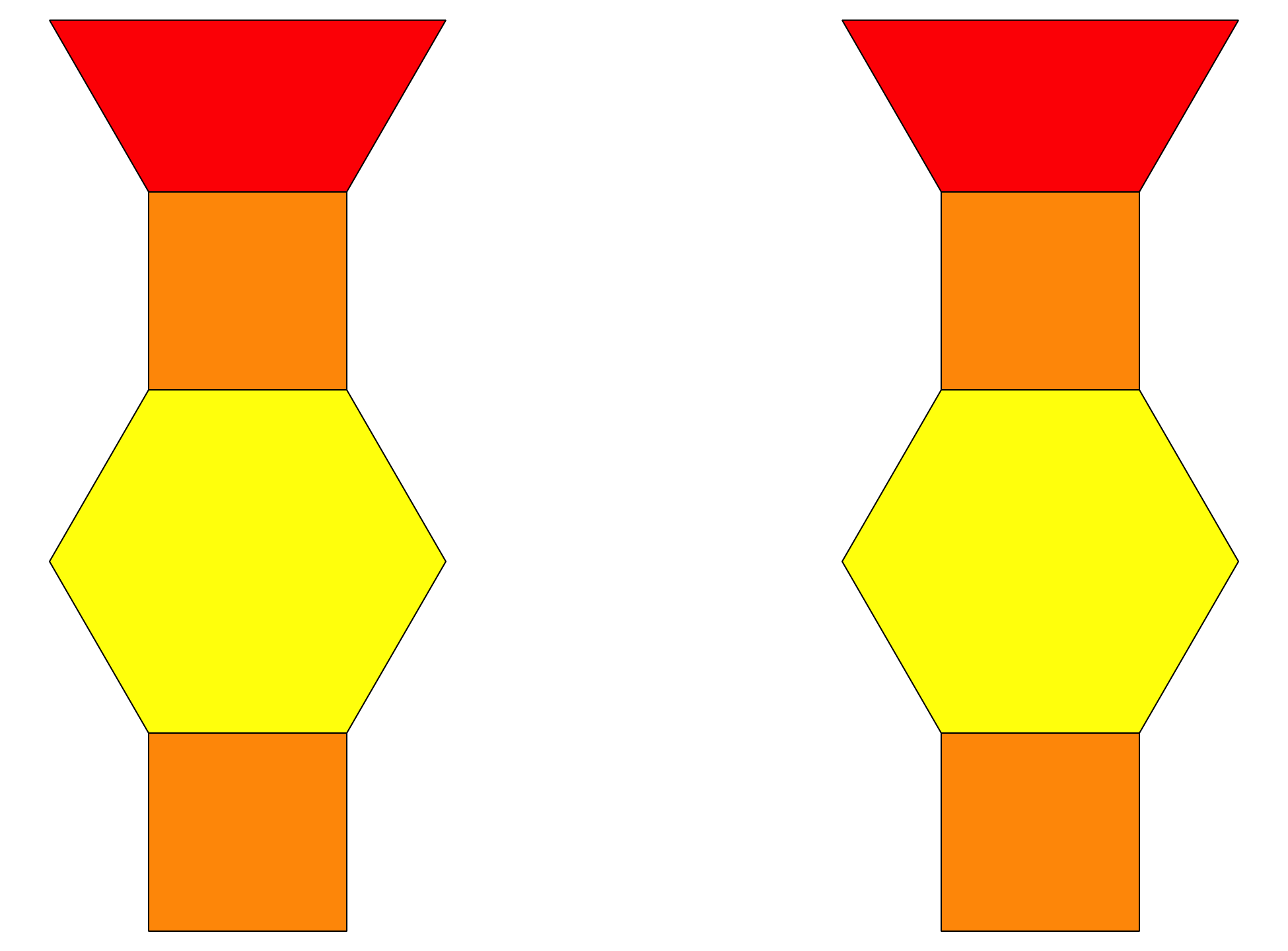 Shake and Spill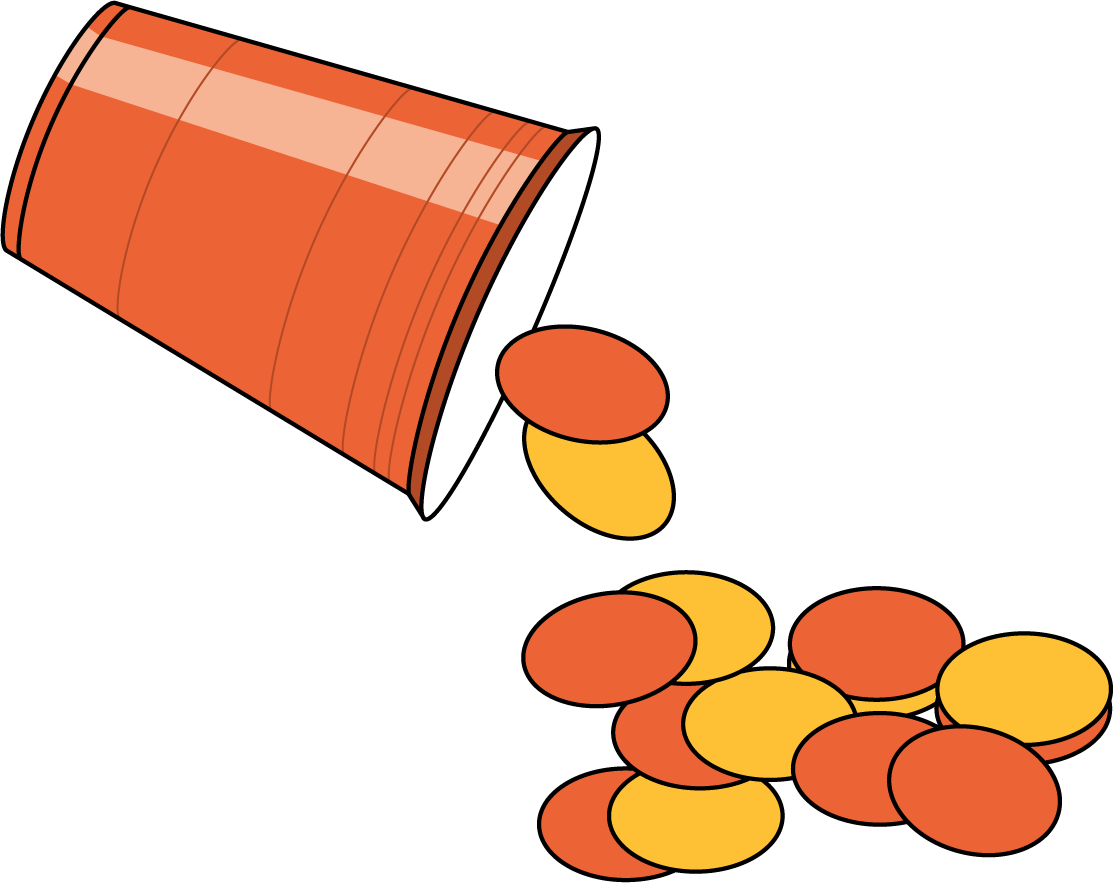 Section SummarySection SummaryIn this section, we described, compared, and created solid shapes.cube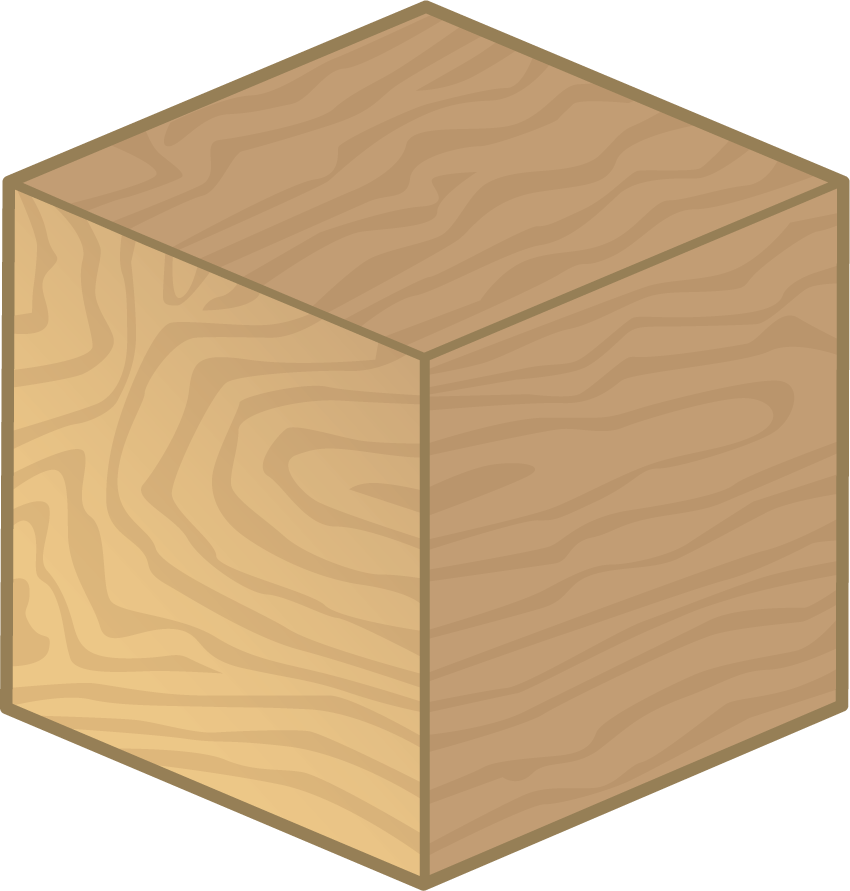 cone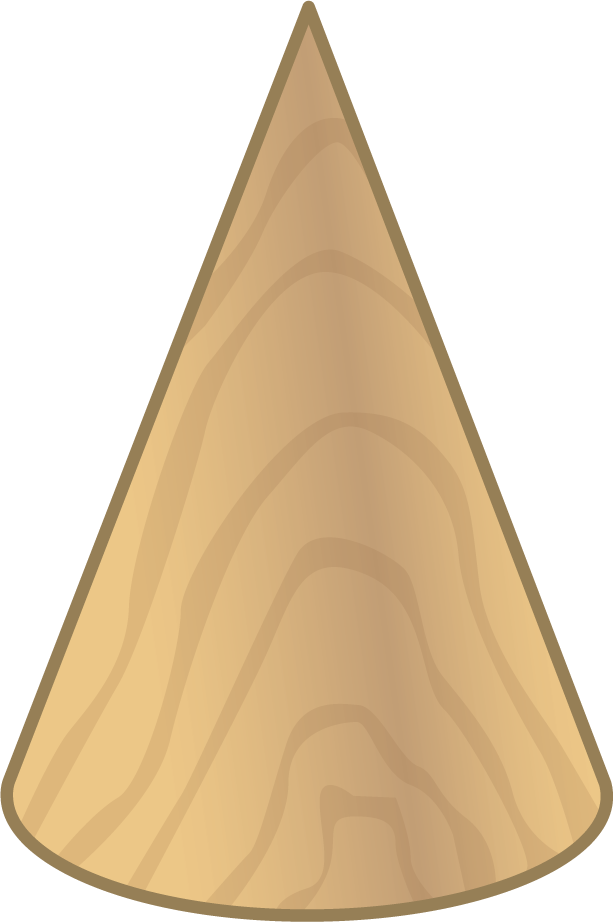 cylinder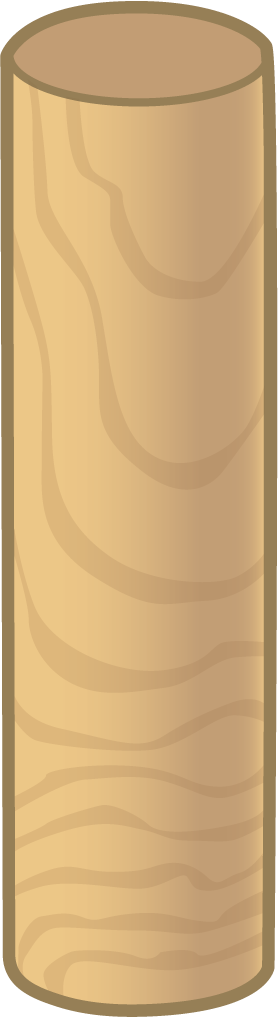 sphere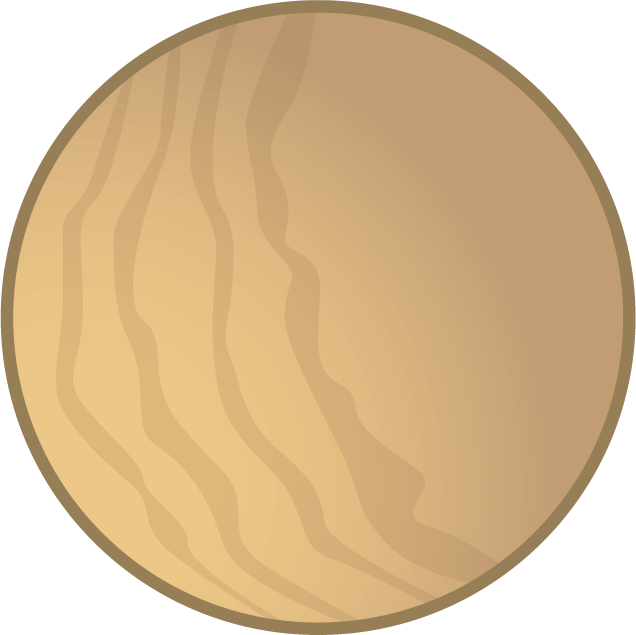 We found examples of solid shapes in our world.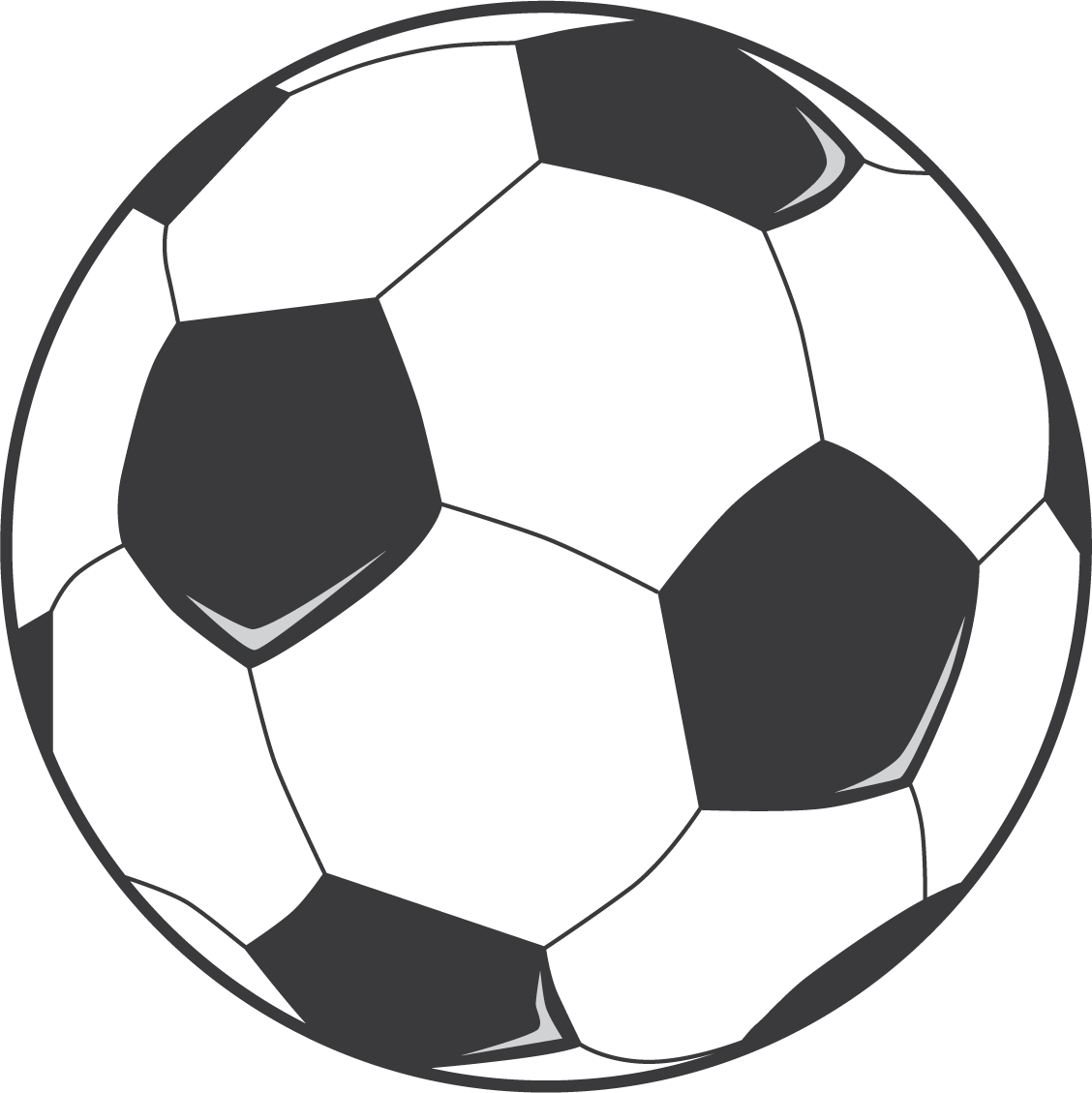 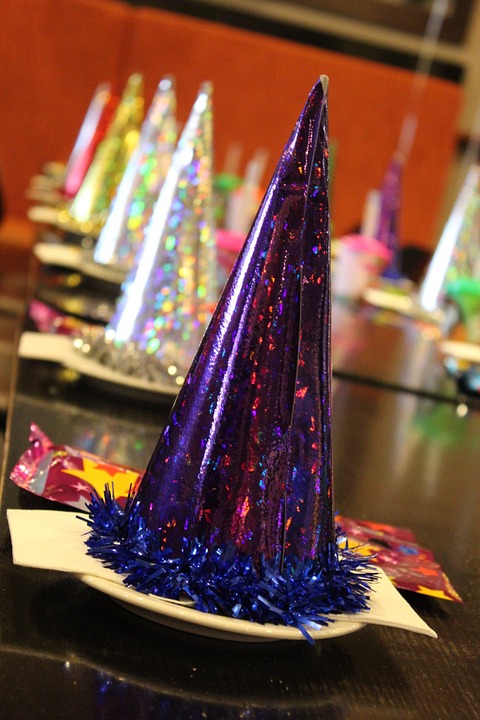 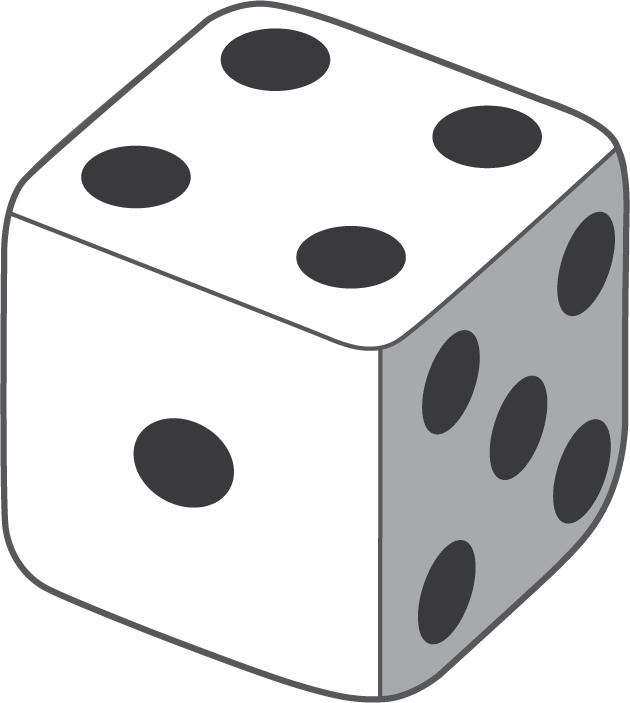 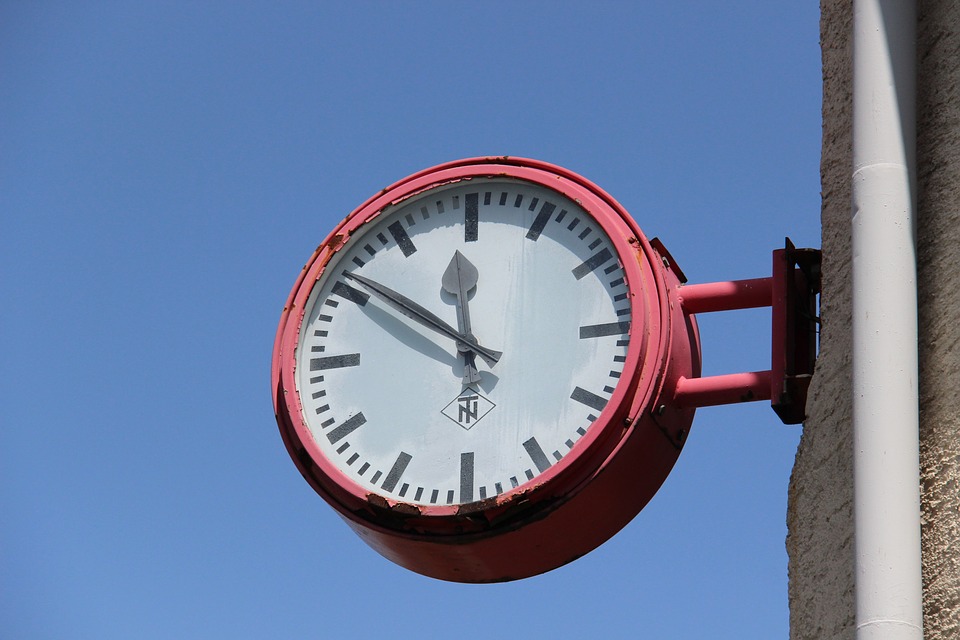 We used solid shapes to build things and described what we made.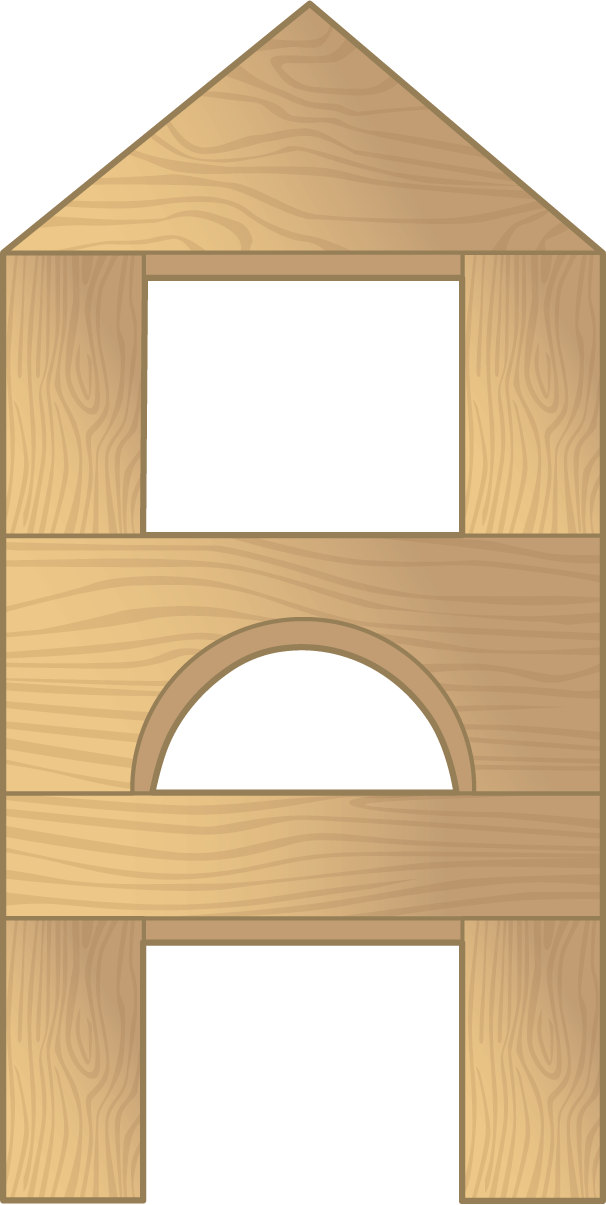 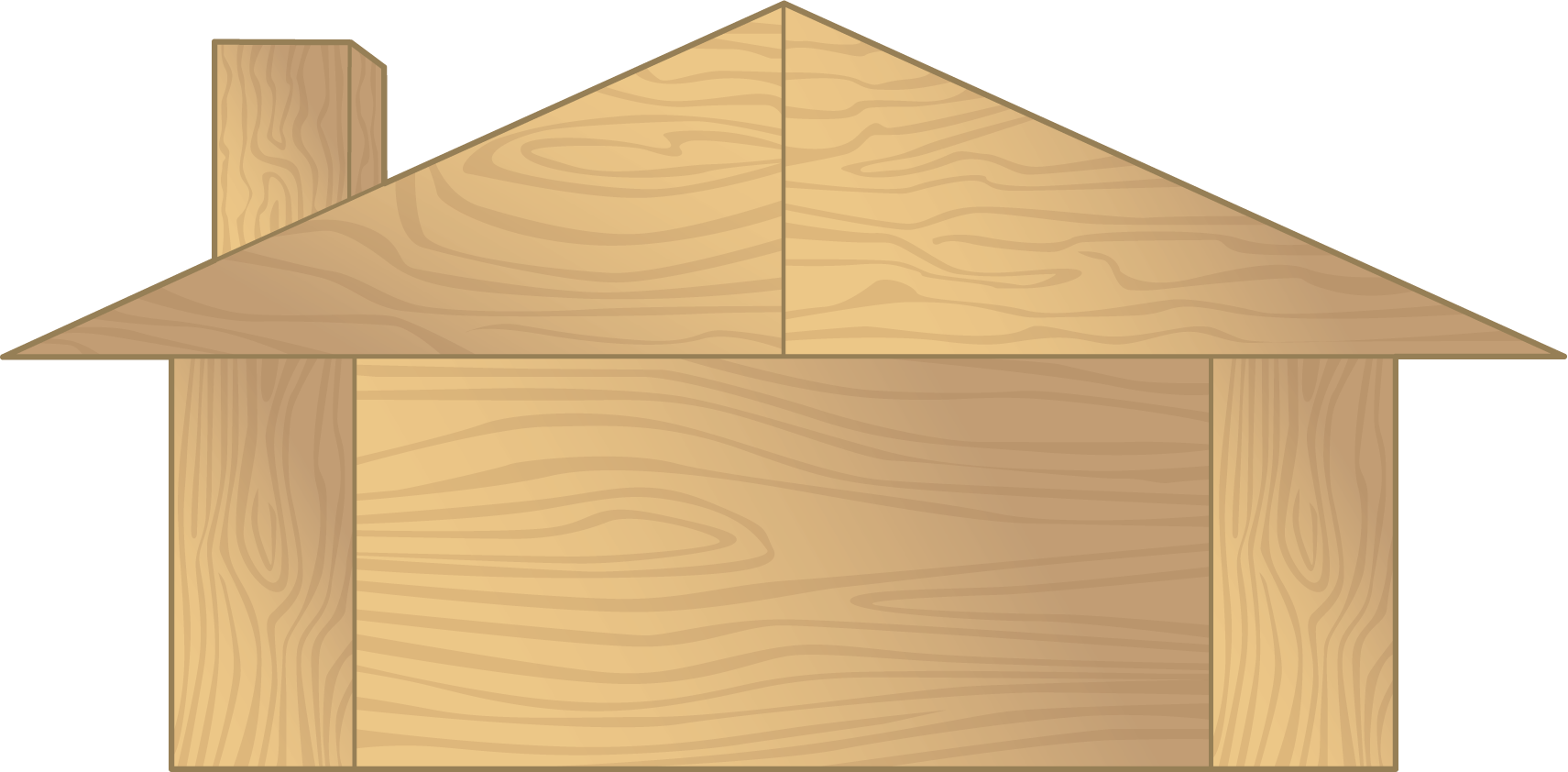 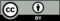 © CC BY 2021 Illustrative Mathematics®